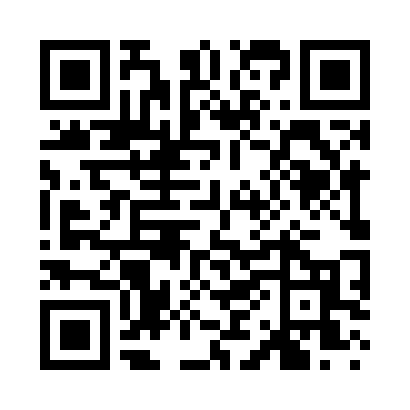 Prayer times for Novary, Montana, USAMon 1 Jul 2024 - Wed 31 Jul 2024High Latitude Method: Angle Based RulePrayer Calculation Method: Islamic Society of North AmericaAsar Calculation Method: ShafiPrayer times provided by https://www.salahtimes.comDateDayFajrSunriseDhuhrAsrMaghribIsha1Mon3:235:251:205:339:1511:172Tue3:235:261:205:339:1511:173Wed3:245:271:215:339:1411:174Thu3:245:271:215:339:1411:175Fri3:245:281:215:339:1411:176Sat3:255:291:215:339:1311:177Sun3:265:301:215:339:1311:168Mon3:275:301:215:339:1211:159Tue3:295:311:225:339:1111:1410Wed3:305:321:225:339:1111:1311Thu3:325:331:225:339:1011:1112Fri3:335:341:225:339:1011:1013Sat3:355:351:225:339:0911:0814Sun3:375:361:225:329:0811:0715Mon3:385:371:225:329:0711:0516Tue3:405:381:225:329:0611:0417Wed3:425:391:225:329:0511:0218Thu3:445:401:225:329:0511:0119Fri3:455:411:235:319:0410:5920Sat3:475:421:235:319:0310:5721Sun3:495:431:235:319:0210:5522Mon3:515:441:235:309:0010:5323Tue3:535:451:235:308:5910:5224Wed3:555:471:235:308:5810:5025Thu3:575:481:235:298:5710:4826Fri3:585:491:235:298:5610:4627Sat4:005:501:235:288:5510:4428Sun4:025:511:235:288:5310:4229Mon4:045:531:235:278:5210:4030Tue4:065:541:235:278:5110:3831Wed4:085:551:235:268:4910:36